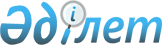 О внесении изменения в приказ Министра финансов Республики Казахстан от 17 ноября 2021 года № 1188 "Об утверждении Правил и сроков реализации пилотного проекта по упрощенному возврату суммы превышения налога на добавленную стоимость участникам зернового рынка"Приказ и.о. Министра финансов Республики Казахстан от 17 июля 2023 года № 771. Зарегистрирован в Министерстве юстиции Республики Казахстан 19 июля 2023 года № 33111
      ПРИКАЗЫВАЮ:
      1. Внести в приказ Министра финансов Республики Казахстан от 17 ноября 2021 года № 1188 "Об утверждении Правил и сроков реализации пилотного проекта по упрощенному возврату суммы превышения налога на добавленную стоимость участникам зернового рынка" (зарегистрирован в Реестре государственной регистрации нормативных правовых актов под № 25209) следующее изменение:
      в Правилах и сроках реализации пилотного проекта по упрощенному возврату суммы превышения налога на добавленную стоимость участникам зернового рынка, утвержденных указанным приказом:
      подпункт 4) пункта 3 изложить в следующей редакции:
      "4) регистраторская информационная система на веб-портале Qoldau.kz (далее – ИС "Qoldau") – информационная система, предназначенная для учета производства, хранения, реализации, переработки, экспорта и импорта зерна;".
      2. Комитету государственных доходов Министерства финансов Республики Казахстан в установленном законодательстве Республики Казахстан порядке обеспечить:
      1) государственную регистрацию настоящего приказа в Министерстве юстиции Республики Казахстан;
      2) размещение настоящего приказа на интернет-ресурсе Министерства финансов Республики Казахстан;
      3) в течение десяти рабочих дней после государственной регистрации настоящего приказа в Министерстве юстиции Республики Казахстан представление в Департамент юридической службы Министерства финансов Республики Казахстан сведений об исполнении мероприятий, предусмотренных подпунктами 1) и 2) настоящего пункта.
      3. Настоящий приказ вводится в действие по истечении десяти календарных дней после дня его первого официального опубликования.
					© 2012. РГП на ПХВ «Институт законодательства и правовой информации Республики Казахстан» Министерства юстиции Республики Казахстан
				
      Исполняющий обязанностиМинистра финансовРеспублики Казахстан 

Е. Биржанов
